第１５回 下関市景観賞 応募用紙　【景観デザイン部門】■応募者※提出された応募用紙、応募写真等は、返却しません。あらかじめご了承ください。　※提供を受けた個人情報は、下関市景観賞の目的以外には使用しません。■応募対象※の欄は、分かる範囲でご記入ください。■建築物等の写真（２点以上）■資料・パンフレット・ホームぺージURL等（省略可）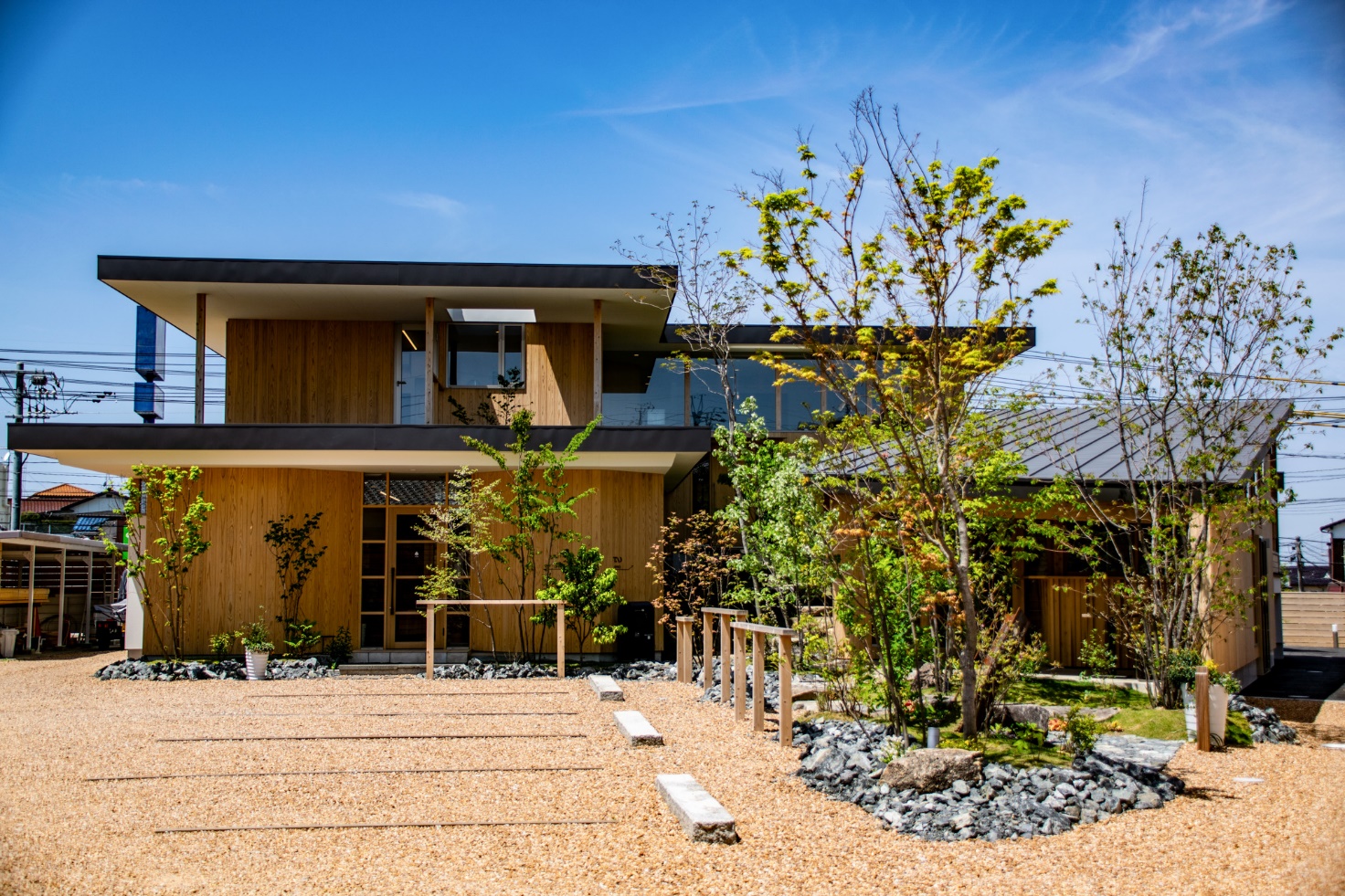 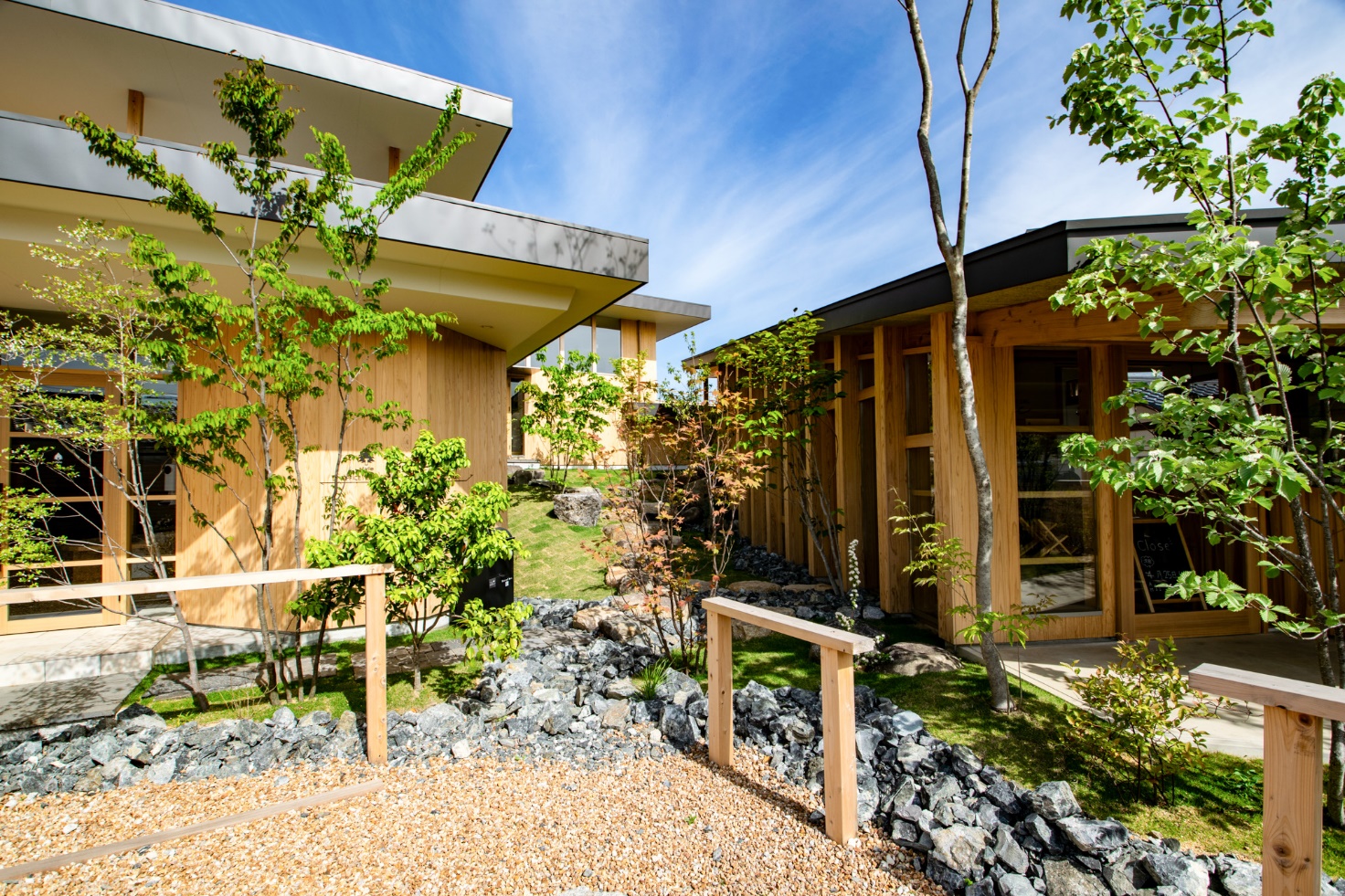 住所〒７５０－８５２１下関市南部町１番１号ふりがなしものせき　じろう氏名下関　次郎電話番号（０８３）２３１－１２２５Ｅメールkeikan@city.shimonoseki.yamaguchi.jp建築物等名称T-styleの杜T-styleの杜所在地下関市稗田西町９番21号下関市稗田西町９番21号建築年※令和4年11月令和4年11月所有者※(住所)〒　　　－　　　　所有者※(氏名)・株式会社○○所有者※(電話番号)（０８３）〇〇〇－〇〇〇〇設計者※・株式会社○○設計・株式会社○○設計施工者※・株式会社○○建設・株式会社○○建設推薦理由素晴らしい点令和４年１１月に建築され、社屋棟（工務店・設計事務所）とカフェ棟からなる施設です。カフェ棟は、一般開放されています。近隣住宅街の閑静な環境を乱さないよう配慮するとともに、中庭、坪庭、屋内緑化など、木と緑をふんだんに取り入れて、居心地の良さを感じる建築物です。令和４年１１月に建築され、社屋棟（工務店・設計事務所）とカフェ棟からなる施設です。カフェ棟は、一般開放されています。近隣住宅街の閑静な環境を乱さないよう配慮するとともに、中庭、坪庭、屋内緑化など、木と緑をふんだんに取り入れて、居心地の良さを感じる建築物です。